РЕСПУБЛИКА КРЫМРАЗДОЛЬНЕНСКИЙ РАЙОНАДМИНИСТРАЦИЯ ЗИМИНСКОГО СЕЛЬСКОГО ПОСЕЛЕНИЯПОСТАНОВЛЕНИЕ  № 52от  05 апреля 2021г.			с. Зимино	  Об утверждении акта инвентаризации списков граждан,  имеющих  право на земельную долю (пай) из земель сельскохозяйственного назначения в границах землепользования бывшего КСП «Восток» и бывшего КСП «Дружба»  на территории Зиминского сельского поселения Раздольненского района Республики Крым      В соответствии с Федеральным законом от 06.10.2003 г. № 131-ФЗ «Об общих принципах организации местного самоуправления в Российской Федерации», Федеральным законом от 24.07.2002г. № 101-ФЗ «Об обороте земель сельскохозяйственного назначения», Законом Республики Крым от 31.07.2014 г. № 38-ЗРК «Об особенностях регулирования имущественных и земельных отношений на территории Республики Крым», постановлением Совета министров Республики Крым от 25.09.2014 г. № 345 «Об утверждении Порядка выдела земельной доли (пая)», Уставом  муниципального образования Зиминское сельское поселение,Администрация Зиминского сельского поселения   ПОСТАНОВЛЯЕТ:1.Утвердить акт инвентаризации списков граждан,  имеющих право на земельную долю (пай) из земель сельскохозяйственного назначения в границах землепользования бывшего КСП «Восток» и бывшего КСП «Дружба»  на территории Зиминского сельского поселения Раздольненского района Республики Крым (приложение).2. Постановление вступает в силу со дня его подписания и подлежит опубликованию (обнародованию) на информационном стенде Зиминского сельского поселения, расположенном по адресу: с. Зимино, ул. Гагарина.33  и  на официальном сайте Администрации Зиминского сельского поселения в сети Интернет http: (http://зиминское-сп.рф//.3.Контроль за исполнением настоящего постановления оставляю за собой.Председатель Зиминского сельскогосовета - глава АдминистрацииЗиминского  сельского поселения	                              С.В.Канцелярук  Приложение   1                       к  акту от 05.04.2021Г Лица, на имя которых был оформлен сертификат на выделение земельной доли (пая) из земель сельскохозяйственного назначения в границах землепользования бывшего КСП КСП «Восток» , КСП «Дружба» на территории Зиминского сельского поселения:  № п/п Номер сертификата Ф.И.О.                                        собственника сертификатаНаименование предприятияУсловные кадастровые гектары1КМ № 0100503Боленков Николай АнтоновичВосток7,762КМ № 0100402Бураков Виктор ГеоргиевичВосток7,763КМ № 0100532Гладких Ирина ЛеонидовнаВосток7,764КМ № 0100556Горячук Вера ЕфимовнаВосток7,765КМ № 0100555Горячук Иван ФедоровичВосток7,766КМ № 0100536Гришина Екатерина ЛеонидовнаВосток7,767КМ № 0100525Гуменюк Владимир АндреевичВосток7,768КМ № 0100557Гуменюк Мария НиколаевнаВосток7,769КМ № 0016550Гуменюк Мария НиконовнаВосток7,7610КМ № 0100545Гуменюк Наталья ВладимировнаВосток7,7611КМ № 0016479Демидова Зинаида СеменовнаВосток7,7612КМ № 0083730Демчук Мария ВласовнаВосток7,7613КМ № 0100596Дюженко Александр АлексеевичВосток7,7614КМ № 0100620Завальнюк Федор ПавловичВосток7,7615КМ № 0016489Закревская Бронислава ФилипповнаВосток7,7616КМ № 0100574Иванюк Александр ВладимировичВосток7,7617КМ № 0100632Карпунькина Вера МатвеевнаВосток7,7618КМ № 0100725Керимова Майре ИлимдаровнаВосток7,7619КМ № 0100701Климова Мария МихайловнаВосток7,7620КМ № 0100656Ковальский Анатолий КондратьевичВосток7,7621КМ № 0100634Кошелев Виктор МихайловичВосток7,7622КМ № 0100743Левковская Наталья ИвановнаВосток7,7623КМ № 0100742Левковский Владимир ИвановичВосток7,7624КМ № 0100768Мирошник Иван ВасильевичВосток7,7625КМ № 0100771Митрофанов Владимир ИвановичВосток7,7626КМ № 0100868Оксак Николай ПетровичВосток7,7627КМ № 0123637Павлик Михаил ВладимировичВосток7,7628КМ № 0100945Панченко Антонина ГордеевнаВосток7,7629КМ № 0100877Парфенов Игорь НиколаевичВосток7,7630КМ № 0100808Парфенова Наталья БорисовнаВосток7,7631КМ № 0100978Пасика Василий СевастьяновичВосток7,7632КМ № 0100979Пасика Мария МитрофановнаВосток7,7633КМ № 0100814Пехотинская Неля ИгнатьевнаВосток7,7634КМ № 0100948Подурец Александр ЕфимовичВосток7,7635КМ № 0100896Покотилова Елена ПрохоровнаВосток7,7636КМ № 0100805Попова Алевтина ВикторовнаВосток7,7637КМ № 0100955Савелюк Иван АндреевичВосток7,7638КМ № 0123458Саса Антонина ФедосеевнаВосток7,7639КМ № 0100821Слободенюк Руслан ВладимировичВосток7,7640КМ № 0100714Сныткина Анна ПантелеевнаВосток7,7641КМ № 0100717Солодухина Мария СергеевнаВосток7,7642КМ № 0100964Стратович Владимир АлександровичВосток7,7643КМ № 0100959Стратович Зинаида КирилловнаВосток7,7644КМ № 0100839Тарасенко Анастасия ПавловнаВосток7,7645КМ № 0100789Чайка Александр ПетровичВосток7,7646КМ № 0100790Чайка Маргиния ТерентьевнаВосток7,7647КМ № 0100782Черночук Анатолий ИвановичВосток7,7648КМ № 0100788Черняева Ольга НиколаевнаВосток7,7649КМ № 0100785Чумаченко Галина МихайловнаВосток7,7650КМ № 0100786Чумаченко Илья АндреевичВосток7,7651КМ № 0100370Шамрай Дмитрий НикитичВосток7,7652КМ № 0100666Шестакова Елена ВладимировнаВосток7,7653КМ № 0100362Шнур Феодосия ЯковлевнаВосток7,7654КМ № 0100363Шумская Тамара СайковнаВосток7,7655КМ № 0084918Щербаков Григорий ГригорьевичВосток7,7656КМ № 0100678Явтушенко Мария ПавловнаВосток7,7657КМ № 0100677Явтушенко Николай ПавловичВосток7,7658КМ № 0039797Дудкина Татьяна ВладимировнаДружба10,5959КМ № 0085160Фелонюк Оксана ПетровнаДружба10,5960КМ № 0085035Мустафаев  Решат АлиевичДружба10,5961КМ № 0085146Топтун Светлана ПетровнаДружба10,5962КМ № 0085049Матулявичус Татьяна МихайловнаДружба10,5963КМ № 0085286Семенюк Людмила ЕвгеньевнаДружба10,5964КМ № 0085287Семенюк Валерий ИвановичДружба10,5965КМ № 0123549Ткачук Мария ДемьяновнаДружба10,5966КМ № 0123508Путренко Лариса СергеевнаДружба10,5967КМ № 0085142Теклюк Александр ИвановичДружба10,5968КМ № 0123514Куйбеда Мария АрсеньевнаДружба10,5969КМ № 0123545Славинская Антонина АлексеевнаДружба10,5970КМ № 0123553Савицкая Людмила ТадеушевнаДружба10,5971КМ № 0123518Николайчук Алексей АкимовичДружба10,5972КМ № 0039837Абрамчук Александра ВасильевнаДружба10,5973КМ № 0039830Абрамчук Ольга ДаниловнаДружба10,5974КМ № 0085278Переверзева Анастасия МихайловнаДружба10,5975КМ № 0085184Ярошинский Владимир АлександровичДружба10,5976КМ № 0123547Дудкин Владимир АлександровичДружба10,5977КМ № 0085296Сахванович Вера ИвановнаДружба10,5978КМ № 0085266Подзелков Эдуард ВладимировичДружба10,5979КМ № 0123496Аджибекирова Гулнар ИсмаиловнаДружба10,5980КМ № 0085165Цимбалюк Нина БазмутовнаДружба10,5981КМ № 0085271Рыхлевич Надежда ИвановнаДружба10,59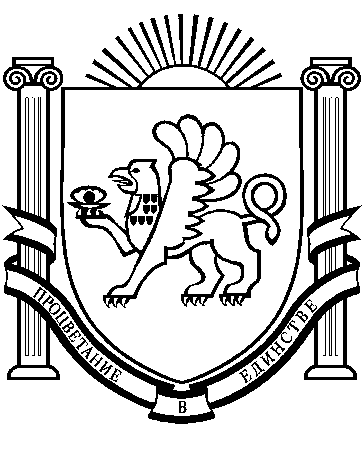 